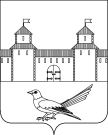 от 12.08.2015 г. № 336-п В соответствии со статьей 30 Федерального закона от 21 декабря 1994 года № 69-ФЗ «О пожарной безопасности», руководствуясь статьями 32, 35, 40 Устава муниципального образования Сорочинский городской округ Оренбургской области, и в целях обеспечения пожарной безопасности на территории муниципального образования Сорочинский городской округ Оренбургской области администрация г. Сорочинска постановляет:1.  Ввести с 12 августа по 30 августа 2015 года особый противопожарный режим на территории муниципального образования Сорочинский городской округ Оренбургской области.2.  Заместителю главы администрации городского округа по сельскому хозяйству и по работе с территориями (Новик С.П.):-организовать мониторинг деятельности рабочих групп, созданных постановлением администрации от 17.07.2015 г. №273 «О создании в территориальных отделах Сорочинского городского округа рабочих групп по предупреждению и профилактике пожаров».3. Управлению по сельскому хозяйству администрации городского округа (Маслов В.Г.) обеспечить соблюдение мер пожарной безопасности при проведении сельскохозяйственных работ.4.  Отделу по работе с сельскими территориями администрации городского округа (Шеньшин А.Н.), начальникам территориальных отделов и рабочим группам по предупреждению и профилактике пожаров с 12 августа по 30 августа 2015 года:-организовать круглосуточное дежурство членов рабочих групп и патрулирование территорий населенных пунктов и пожароопасных объектов с первичными средствами пожаротушения;-обеспечить выполнение мероприятий, исключающих возможность распространения лесных и степных пожаров на здания и сооружения населенных пунктов, а также на особо охраняемые природные территории (устройство, а при наличии - увеличение ширины противопожарных минерализованных полос по границам населенных пунктов);-организовать контроль за проведением огневых и других пожароопасных работ предприятиями и населением на подведомственной территории, включая топку печей, кухонных очагов и котельных установок, работающих на твердом топливе;-довести до населения запрет на сжигание мусора и других горючих материалов, разжигание костров на территории населенных пунктов, степных массивов, лесонасаждений;-взять под контроль доступ населения в лесные и степные массивы, поймы рек и водоемов;-обеспечить подготовку к возможному использованию водовозной и землеройной техники;-иметь запасы воды для целей пожаротушения, обеспечить возможность подвоза воды для заправки пожарных машин при осуществлении локализации и ликвидации очагов возгорания, удаленных от источников водоснабжения.5. Рекомендовать            5.1. Начальнику ОНД по Сорочинскому городскому округу (Торопчин В.А.) и начальнику Сорочинского гарнизона пожарной охраны (Мустаев Р.А.):-организовать контроль за соблюдением требований пожарной безопасности в период особого противопожарного режима;-принять участие в реализации мероприятий, направленных на стабилизацию обстановки с пожарами;-обеспечить координацию привлеченных сил и средств при возникновении и ликвидации пожаров.           5.2. Межмуниципальному отделу МВД  РФ «Сорочинский» (Ганичкин А.А.):    -организовать профилактическую работу с лицами, склонными к нарушениям в области пожарной безопасности;-обеспечить проведение совместно с представителями общественности ежедневных рейдов в населенных пунктах с целью пресечения поджогов, в том числе травы, стерни, мусора и т.д.5.3. ГУП Оренбургской области «Сорочинский лесхоз» (Слободчиков А.А.) обеспечить:-дежурство пожарно-химической станции, сил лесхоза в соответствии с регламентом работ лесопожарных служб;-проведение опашки лесонасаждений;контроль за проведением огневых и других пожароопасных работ на объектах, расположенных в лесах на землях лесного фонда;-введение разрешительного принципа посещения населением лесных массивов.            6. Контроль за исполнением настоящего постановления возложить на заместителя главы администрации Сорочинского городского округа по сельскому хозяйству и по работе с территориями – Новик С.П.            7. Постановление вступает в силу с момента его подписания и подлежит официальному опубликованию.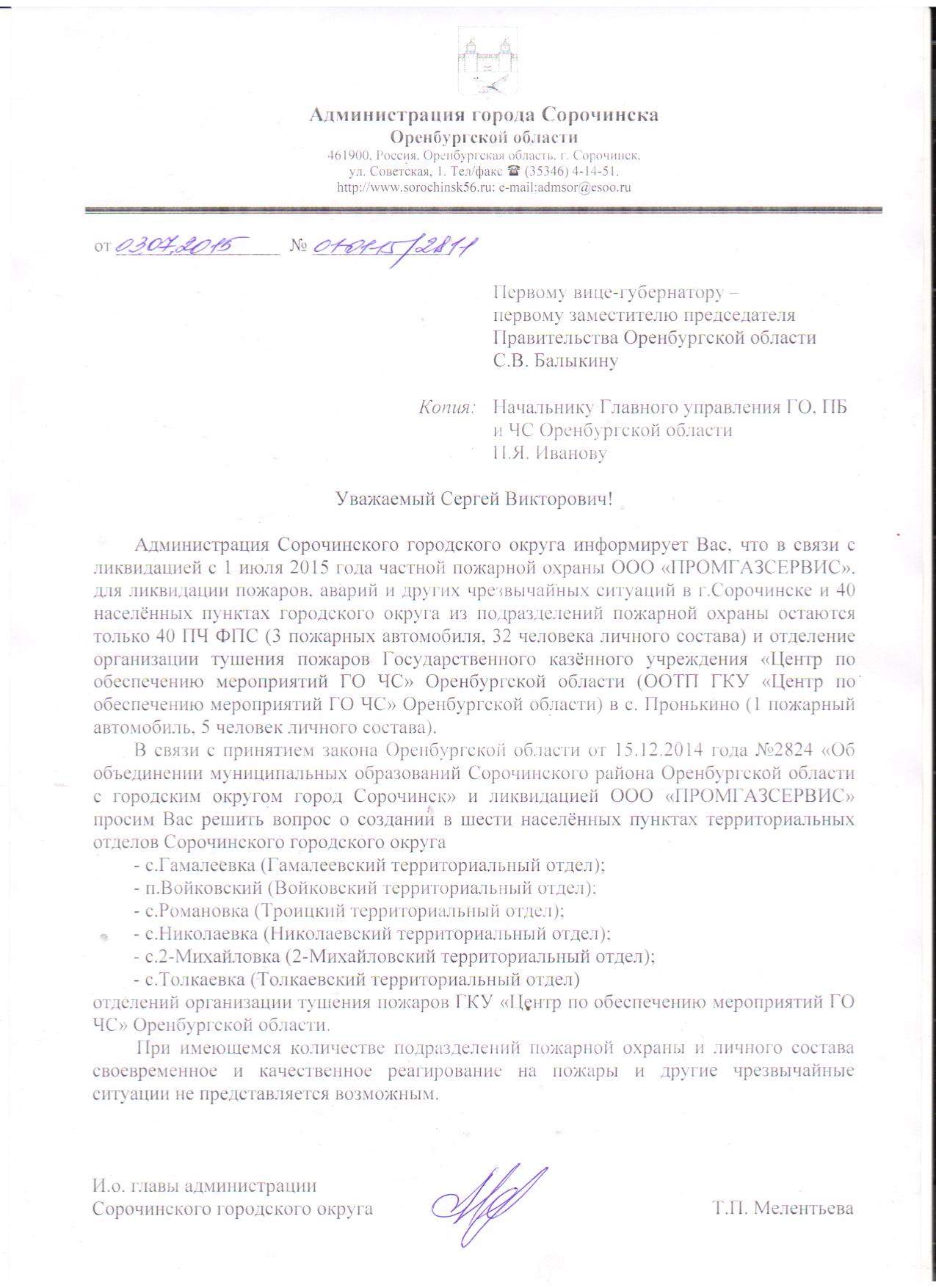 И.о. главы администрации Сорочинского городского округа                                                          Т.П. МелентьеваРазослано: дело, Новик С.П., Шеньшин А.Н., Мустаев Р.А., Торопчин В.А., Лесхоз, ОВД, УСХ, начальникам ТО, СМИ, руководителям организаций и предприятий, прокуратуре, бюллетень «Сорочинск Официальный»Администрация города Сорочинска Оренбургской областиП О С Т А Н О В Л Е Н И Е О введении на территории муниципального образования  Сорочинский  городской округособого противопожарного режима